Committee Structure*Dean CommitteesAssociate Dean for Faculty & Operations CommitteesAssociate Dean for Undergraduate and International Programs CommitteesAssociate Dean for Research CommitteeFaculty Executive Board CommitteesCommitteeScopeMeeting FrequencyCommittee Composition (i.e., faculty, staff, students)WhoAppoints MembersMembership TermCommittee ChairLeadership CouncilAdvise the Dean on matters pertaining to strategy, policy & administrationServe as a channel for communication among the academic departments, other College departments, and the Dean’s officeTwice per semester: mid-Sept mid-Nov mid-Feb mid-AprDeanAssociate DeansDept HeadsFEB ChairStaff Forum ChairDir of TechnologyDir of Corp & Alumni   RelationsDir of Mkt & CommSenior Dir of   DevelopmentDir of Diversity &   Inclusion InitiativesMembers by positionMembers are by positionDeanStrategic Planning CommitteeReview progress toward meeting goals of College strategic planPropose changes to strategic plan, including development of new annual action plansTwice per semester: mid-Sept mid-Nov mid-Feb mid-AprOther meetings may be called as neededOne faculty representative from each academic departmentTwo studentsTwo staff membersTwo external membersDean (ex-officio)Members are appointed by Dean in consultation with dept headsTwo-year staggered terms; members may be reappointed to a second two-year termChair is elected by committee members and serves in chair role for two-year termCommitteeScopeMeeting FrequencyCommittee Composition (i.e., faculty, staff, students)WhoAppoints MembersMembership TermCommittee ChairEthics Advisory CommitteeDevelop & oversee Culverhouse ethics programs and promote ethics and character development in students by:Seeking innovative and proactive methods for promoting ethics and character developmentImplementing and supporting existing ethics initiativesDeveloping and implementing new ethics initiativesTwice per semester: mid-Sept mid-Nov mid-Feb mid-AprOther meetings may be called as neededOne faculty representative from each academic departmentTwo at-large members from facultyEndowed ethics chairholdersChief justice, Academic Honor CouncilDean (ex-officio)Members are appointed by Dean in consultation with department heads and committee chairTwo-year staggered terms; members may be reappointed to a second two-year termChair is elected by committee members and serves in chair role for two-year termCommitteeScopeMeeting FrequencyCommittee Composition (i.e., faculty, staff, students)WhoAppoints MembersMembership TermCommittee ChairDiversity & Inclusion CouncilSupport the College in its efforts to enhance diversity, promote inclusiveness, and develop leadership as the College cultivates an inclusive community by:Increasing faculty, staff, and student engagement in diverse, inclusive, and equitable practicesEnhancing recruitment and retention of diverse faculty, students, and staffMonthlyOne representative from each academic departmentTwo-three students (a mix of undergraduate and graduate)Three-four staff membersDirector of Diversity & Inclusion Initiatives (ex-officio)Dean (ex-officio)**Other interested individuals may joinMembers are appointed by DeanTwo-year staggered terms; members may be reappointed to a second two-year termChair is elected by committee members and serves in chair role for two-year termCommitteeScopeMeeting FrequencyCommittee Composition (i.e., faculty, staff, students)WhoAppoints MembersMembership TermCommittee ChairPromotion & Tenure CommitteeReview faculty dossiers for 4th year review, promotion, and tenureProvide recommendation to Dean consistent with UA policiesCommittee sets its own meeting schedule after initial meeting called by DeanNov-Jan timeframeTwo qualified, tenured faculty members from each departmentTwo at-large membersMembers are appointed by Dean in consultation with department headsTwo-year staggered termsAppointed by the DeanCommittee on CommitteesExamine committee structure and make recommendations for improvementMonthlyOne faculty representative from each academic departmentDean (ex-officio)Members are appointed by DeanTwo-year staggered terms; members may be reappointed to a second two-year termChair is elected by committee membersBuilding CommitteeInform the planning process for both the new building and renovations of current buildingsAd hocAppointees representing all areas of the CollegeMembers are appointed by DeanAd hocDeanCommitteeScopeMeeting FrequencyCommittee Composition (i.e., faculty, staff, students)WhoAppoints MembersMembership TermCommittee ChairFaculty Executive BoardBe responsible for development of degree requirements and curricula (programs and courses) and transmittal of these matters to the Dean for implementationShare authority and responsibility for: objectives and philosophy of education, admission standards, research and service programs, program realignment and organization, faculty appointments, promotion and tenure, and other matters of vital concern to the Faculty and to the AdministrationMonthly, August through AprilOne FT tenured, tenure-track, or clinical instructor member for each fifteen (15) voting members or fraction thereof at the time of election per academic dept, with a minimum of two reps per deptDepts also elect alternate membersFaculty members holding administrative appts of 50% or greater are ineligibleAssociate Dean for Faculty & Operations (ex-officio)The elected members must receive a majority of the votes cast in the departmentThe faculty of a department may elect its representatives at large or by faculty sub-groupsThe election of each member and alternate shall be held each year no later than April 15Members shall be elected for two-year terms but may be re-electedTerms shall be staggered such that each department has at least one FEB representative continuing on FEB for the next academic yearA chair and vice-chair is elected by the membership prior to the completion of spring semesterCommitteeScopeMeeting FrequencyCommittee Composition (i.e., faculty, staff, students)WhoAppoints MembersMembership TermCommittee ChairStaff ForumRepresent and be a voice for staff interests in College mattersMonthly throughout the yearNine staff members with equal representation between departments, programs, and centersAssociate Dean for Faculty & Operations (ex-officio)Members are appointed by DeanTwo-year staggered terms; members may be reappointed to a second two-year termChair is elected by committee members and serves in chair role for two-year termCommitteeScopeMeeting FrequencyCommittee Composition (i.e., faculty, staff, students)WhoAppoints MembersMembership TermCommittee ChairUndergraduate Core Curriculum CommitteeOngoing review and discussion of desired student competenciesOngoing review and assessment of:undergraduate core curriculum (generally) and in delivering on key competencieslearning objectives (course and AoL)Competency mapping within and across courses in core curriculumCoordinate all AACSB AoL efforts for the ug degree and serve a liaison role with the broader College Assessment CommitteeCreate course/core curriculum designation, improvement, and implementation proposalsMonthlyAll undergraduate core course coordinatorsDirector of Assurance of Learning (ex-officio)Chair of the Undergraduate Program Committee (ex-officio)Associate Dean for UG Programs (ex-officio)Members are appointed by department head recommendation with Dean approvalThree-year staggered terms; members may be reappointed to a second 3-year termAssociate Dean for UG ProgramsCommitteeScopeMeeting FrequencyCommittee Composition (i.e., faculty, staff, students)WhoAppoints MembersMembership TermCommittee ChairUndergraduate Assessment CommitteeCoordinate undergraduate assessment efforts related to assurance of learning (AoL) to ensure completeness and qualityCommittee reps serve as liaisons with dept faculty colleaguesMonthlyAssessment coordinators from each deptDir Assurance of Learning (ex-officio)Assoc Dean for UG Programs (ex-officio)Members are by positionMembership term lasts as long as member is in assessment roleDirector of Assurance of LearningInternational Programs CommitteeCreating or enhancing int’l initiativesSub-committees relating to key international issues:Student mobilityFaculty research & activitiesCollaborations & partnerships(Co) CurriculumTwice per semesterTwo faculty/deptOne UG staffOne Grad staffOne IB Minor     studentStudy abroad coordinatorEx-officio:  Director UG Prog   AD  Research   AD Int’l Programs Faculty & staff appointed by department and unit heads with Dean approvalStudent appointed by IB program facultyFaculty & staff: Three year staggered terms; members may be reappointed to a second three-year termStudent: 1-2 year termAppointed by Associate Dean for Int’l Programs for three-year termCommitteeScopeMeeting FrequencyCommittee Composition (i.e., faculty, staff, students)WhoAppoints MembersMembership TermCommittee ChairBusiness Honors CommitteeDevelop & implement impactful honors program for selective group of distinguished business studentsTwice per semesterMore meetings as neededDirector of Business Honors ProgramAD of Student ServicesAD of UG ProgramsHonors College repFaculty members may be added as neededDeanIndefiniteSelected by DeanCommitteeScopeMeeting FrequencyCommittee Composition (i.e., faculty, staff, students)WhoAppoints MembersMembership TermCommittee ChairResearch & Scholarship CommitteeProvide oversight & guidance and propose mechanisms to improve the research activities and reputation of the CollegeProvide oversight for dept journal lists, including review and approving updatesMonthlyOne tenured/tenure-track faculty representative from each academic departmentMembers are appointed by DeanTwo-year staggered terms; members may be reappointed to second two-year termElected by committee membersCommitteeScopeMeeting FrequencyCommittee Composition (i.e., faculty, staff, students)WhoAppoints MembersMembership TermCommittee ChairFaculty Awards & Honors CommitteeEvaluate candidates & select recipients for faculty awards and honors, including but not limited to College-wide fellowships, professorships, and chairs, and members of the Faculty Hall of FameReview reappointment recommendations for fellowships, professorships, and chairs to ensure recommendations are consistent with published expectations for these positions and to monitor consistency across departmentsReview and provide recommendations regarding summer research program applications from facultyOrganizing meeting early fall semesterAd hoc meeting schedule; typically late fall to early springAt least one tenured faculty member from each departmentAssociate Dean for Faculty & Operations (ex-officio)Recommendations by dept heads approved by FEBTwo-year staggered terms; members may be reappointed to a second two-year termElected by committee membersCommitteeScopeMeeting FrequencyCommittee Composition (i.e., faculty, staff, students)WhoAppoints MembersMembership TermCommittee ChairUndergraduate Programs CommitteeAnalyze and evaluate the College’s undergraduate curricula, programs, goals, and coursesInitiate studies, respond to requests for study, and make recommendations regarding undergraduate curricula and programsMonthly meetings scheduled the week after FEB meetsAt least one tenure-track or clinical representative from each departmentAssociate Dean for UG Programs (ex-officio)Selected by FEBTwo-year staggered terms; members may be reappointed to second two-year termElected by committee membersMBA Program CommitteeEvaluate the effectiveness of the MBA program and curricula with a view towards keeping the program and curricula in tune with the needs of students and employersReview MBA admissions process and recommend changes as needed Coordinate assessment efforts for MBA program to ensure completeness and quality; liaison with dept colleagues for AoL effortsMonthly meetings scheduled the week after FEB meetsAt least one tenure-track or clinical representative from each departmentAD for Graduate Programs(ex-officio)Nominated by dept heads with input from graduate associate dean and approved by FEBTwo-year staggered terms; members may be reappointed to a second two-year termChair elected by committee membersCommitteeScopeMeeting FrequencyCommittee Composition (i.e., faculty, staff, students)WhoAppoints MembersMembership TermCommittee ChairEMBA Program CommitteeEvaluate effectiveness of the EMBA program and curricula with a view towards keeping the program and curricula in tune with the needs of students and employersReview EMBA admissions process and recommend changes as needed Coordinate assessment efforts for EMBA program to ensure completeness and quality; liaison with dept colleagues for AoL effortsCommittee reps serve as liaisons with dept faculty colleaguesMonthly meetings scheduled the week after FEB meetsAt least one tenure-track or clinical faculty representative from each departmentAD for Graduate Programs (ex-officio)Nominated by dept heads with input from graduate associate dean and approved by FEBTwo-year staggered terms; members may be reappointed to a second two-year termChair elected by committee membersMasters Program CommitteeAnalyze and evaluate curricula, programs, goals, and courses of the specialty masters programsInitiate studies, respond to requests for study, and make recommendations regarding specialty masters  curricula and programsMonthly meetings scheduled the week after FEB meetsAt least one tenure-track or clinical faculty representative from each department*AD for Graduate Programs(ex-officio)*Typically members are coordinators of specialty masters programsMasters Program Coordinators, approved by FEBProgram coordinators remain members as long as in that roleChair elected by committee membersCommitteeScopeMeeting FrequencyCommittee Composition (i.e., faculty, staff, students)WhoAppoints MembersMembership TermCommittee ChairPhD Program CommitteeAnalyze and evaluate the curricula, programs, goals, and courses of the PhD programsInitiate studies, respond to request for study, and make recommendations regarding curricula and programs of the PhD programEvaluate candidates and select recipients for PhD student honors and awards, including but not limited to Outstanding Dissertation and Outstanding GRA/GTA awardsMonthly meetings schedule the week after FEB meetsAt least one tenure-track or clinical faculty representative from each department*AD for Graduate Programs (ex-officio)*Typically members are coordinators of PhD programsPhD Program Coordinators, approved by FEB PhD coordinators remain members as long as in that roleChair elected by committee members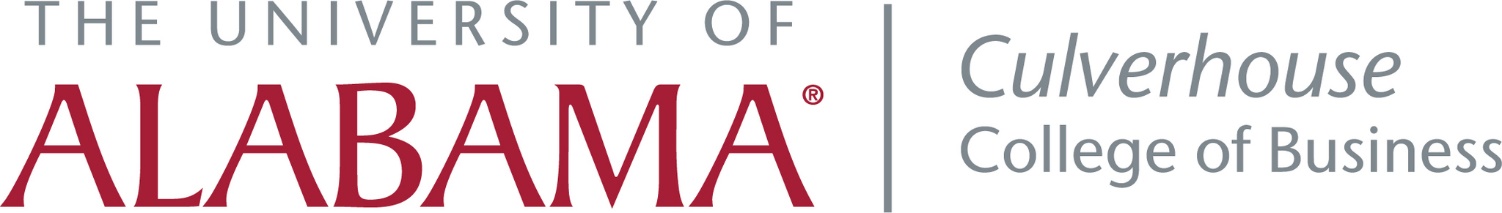 